МБОУ СОШ №1, г. Белая КалитваКонспект урокаТема: «Знакомство с падежами. Именительный падеж» (при формировании падежных конструкций у детей с дизартрией)Разработала: Учитель-логопед - Дедова Татьяна СергеевнаУРОК 2 (ИМЕНИТЕЛЬНЫЙ ПАДЕЖ):1. Приветствие (3 минут)Здравствуйте, ребята! Вы помните, что мы проходили на предыдущем уроке? Кто к нам приходил в гости? На какие вопросы отвечают человечки-падежи?Сегодня к нам пришел в гости один из братьев человечков-падежей – Именительный. Какого цвета он у нас? И, чтобы мне соответствовать цвету Именительного падежа, я надела вот такую замечательную шапку красного цвета. Сегодня у нас будет очень интересный урок, на котором мы будем с вами играть. Но для начала, по очереди назовем свои имена, чтобы вспомнить, ваши имена.2. Занятие по тетради (проекция тетради отражается на электронной доске), показываем указкой и спрашиваем у каждого ребенка. (10 минут)– назови КТО? Или ЧТО?– придумай предложение с заданными словами;– назови ОДИН–МНОГО;– посчитай каждый предмет до пяти;3. Физминутка (5 минут)Именительный подпрыгнул,А Родительный летал.Дательный полез на горку,А Винительный устал.Наш Творительный поплавал,А Предложный убежал.Падежи на м всем нужны – И при этом все важны.4. Занятие по тетради (4 минуты)– назови предметы, определи лексическую группу, подбери тень– назови КТО? Или ЧТО?5. Объявление домашнего задания (обвести рисунки и принести на следующий урок) (2 мин)6. Закрепление именительного падежа (картинки ватрушка, старушка, игрушка, подружка, хрюшка, врушка) (5 мин.)Познакомить с картинками, назвать вместе КТО? И ЧТО? нарисовано, затем прочитать стихотворение. Найти правильные предложения.Поворот судьбы такой удивительный:Изучаем мы падеж Именительный.Ну суку висит (что?) ватрушка!На заборе сидит (кто?) старушка!С неба к нам летит (что?) игрушка!Соловьем свистит (кто?) подружка!На сосне сопит (кто?) хрюшка!Рассказала все (кто?) врушка!Сочинила мир такой изумительный!Что ж, запомним мы падеж Именительный!7.Подведение итогов (с каким человечком-падежом мы с вами сегодня познакомились? На какие вопросы отвечает?...)ИМЕНИТЕЛЬНЫЙ ПАДЕЖ 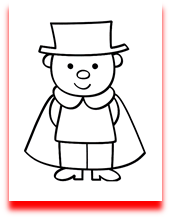 (КТО? ЧТО?)ПРЕДЛОГОВ С ДЕТСТВА НЕ ЛЮБЛЮС СОБОЙ ИХ РЯДОМ НЕ ТЕРПЛЮМОИ ВОПРОСЫ ЧТО? И КТО? - НЕ ПЕРЕПУТАЕТ НИКТОУПРАЖНЕНИЯ1. Назови КТО? или ЧТО? это.2. Придумай предложение с данными словами .                                                          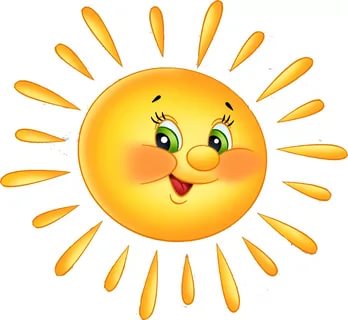 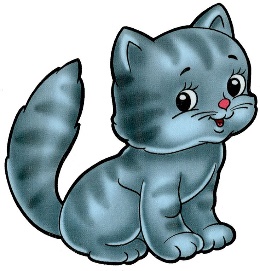 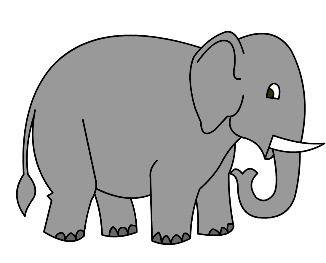 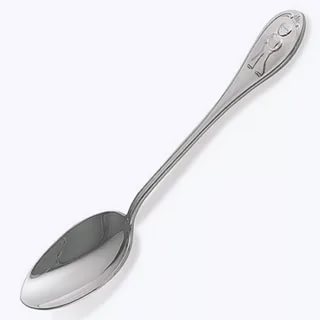 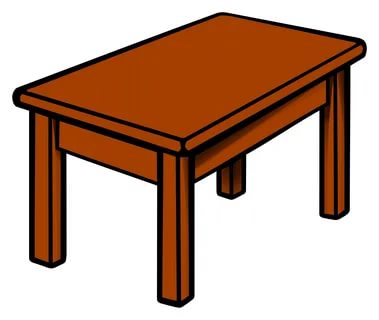 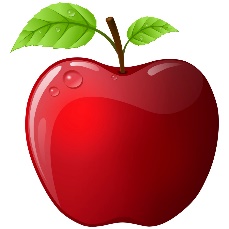 3. Назови один-много  ___   __       __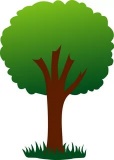 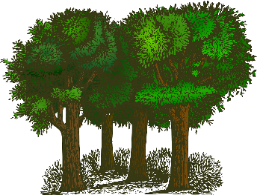 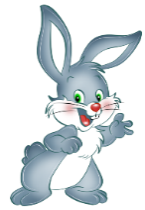 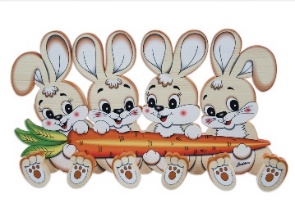 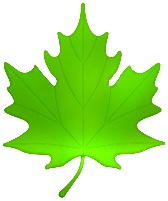 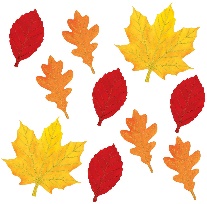 ИМЕНИТЕЛЬНЫЙ ПАДЕЖ(КТО? ЧТО?)4. Посмотри на картинку и назови количество предметов на картинке (1-карандаш, 2-карандаша, 3-…,4-…,5-…).                 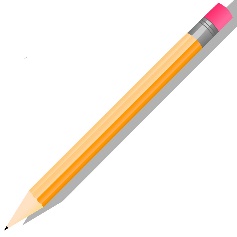 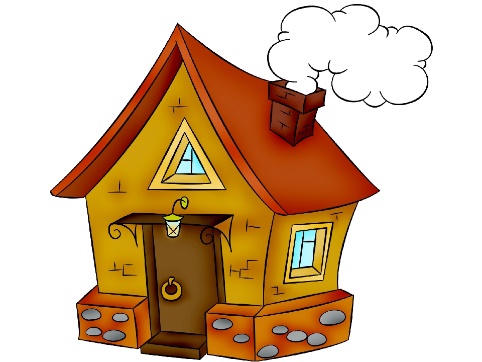 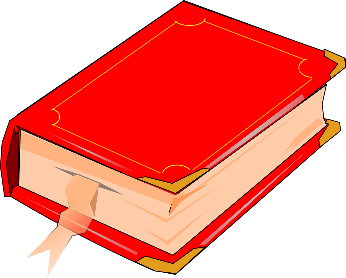 5. Назови предметы, который нарисовал художник, подбери к нему тень и назови, к какой лексической группе относятся данные предметы.                                 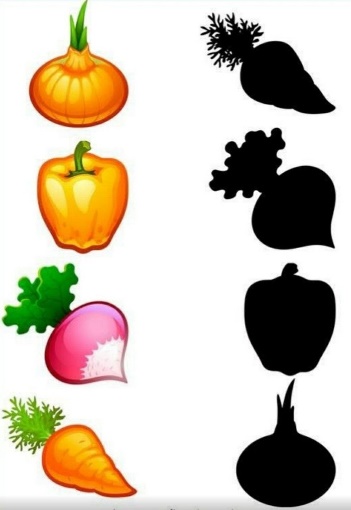 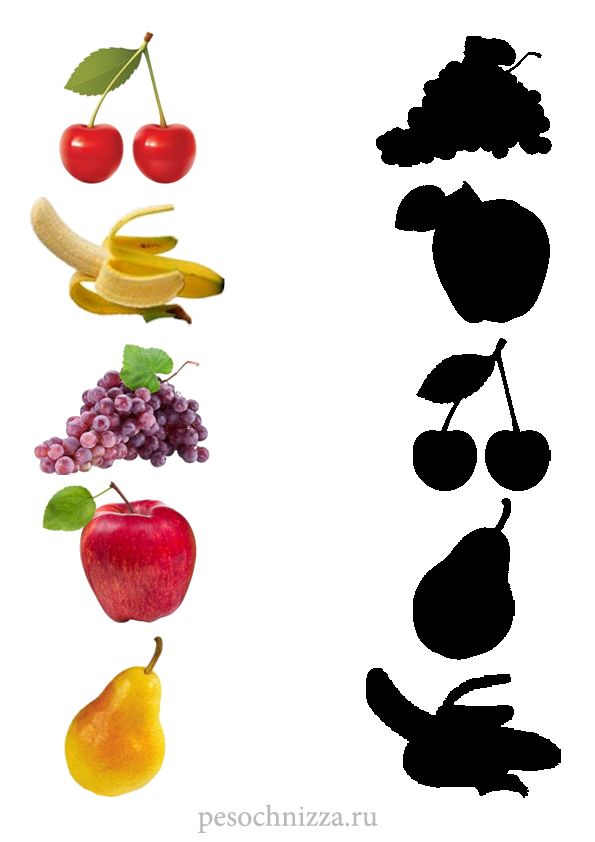 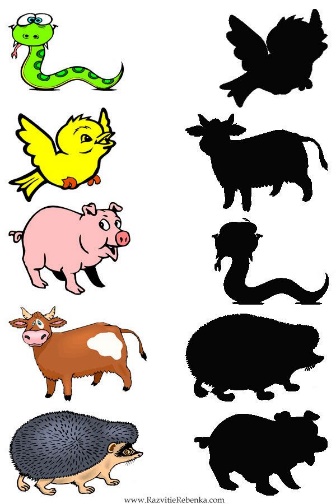 6. Назови, КТО или ЧТО это? Обведи по точкам.	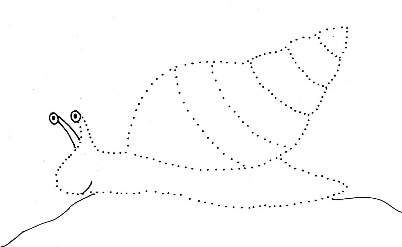 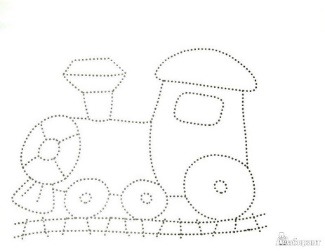 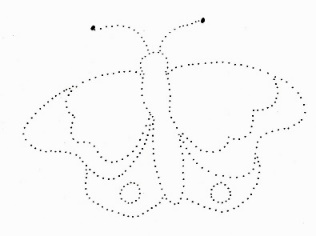 